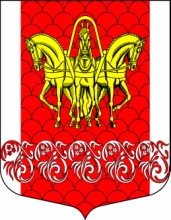 Администрациямуниципального образованияКисельнинское сельское поселениеВолховского муниципального районаЛенинградской областиПОСТАНОВЛЕНИЕот 10 июня 2015 года №142 О создании в муниципальных учреждениях, расположенных на территории муниципального образования Кисельнинское сельское поселение комиссий по противодействию коррупции В соответствии с пунктом 8 Национального плана противодействия коррупции на 2014 – 2015 годы, утвержденного Указом Президента Российской Федерации от 11 апреля 2014 года № 226 «О национальном плане противодействия коррупции на 2014 – 2015 годы», планом противодействия коррупции в Ленинградской области на 2015 год, на основании Устава муниципального образования Кисельнинское сельское поселениепостановляю:1. Создать в срок до 15 июня 2015 года в МБУК «Кисельнинский Дом Культуры», муниципальном казенном учреждении «Кисельнинский административный центр» комиссии по противодействию коррупции.2. Утвердить:2.1 Положение о комиссии по противодействию коррупции, руководствуясь примерным положением о комиссии по противодействию коррупции (приложение № 1);2.2 Состав комиссии по противодействию коррупции (приложение № 2);2.3 Разработать и утвердить планы и регламенты работы комиссий. 3. Руководителям муниципальных учреждений муниципального образования  Кисельнинское сельское поселение:3.1 В срок до 15 июня 2015 года представить ответственному за организацию работы по противодействию коррупции в муниципальном образовании Кисельнинское сельское поселение сведения о создании комиссий;3.2 Ежегодно к 15 июля и к 15 декабря представлять обобщенную информацию о работе комиссий в муниципальных учреждениях по форме (приложение № 3).4. Настоящее постановление подлежит официальному опубликованию в газете «Провинция. Северо-Запад» и размещению на официальном сайте муниципального образования Кисельнинское сельское поселение кисельня.рф.5. Постановление вступает в законную силу с момента официального опубликования. 6. Контроль за исполнением настоящего постановления оставляю за собой.Глава администрации МОКисельнинское СП                                                                                   Т.В.СимоноваИсп. Богданова Т.А.Тел.: 48-214ПРИМЕРНОЕ ПОЛОЖЕНИЕО КОМИССИИ ПО ПРОТИВОДЕЙСТВИЮ КОРРУПЦИИВ МУНИЦИПАЛЬНОМ УЧРЕЖДЕНИИГлава 1. ОБЩИЕ ПОЛОЖЕНИЯ1. Комиссия по противодействию коррупции в муниципальном учреждении (далее - Комиссия) является совещательным органом, образованным при _______________ муниципального образования Кисельнинское сельское поселение в целях обеспечения условий для осуществления в муниципальном учреждении полномочий по реализации антикоррупционной политики.2. В своей работе Комиссия руководствуется Конституцией Российской Федерации, Федеральными конституционными законами, Федеральными законами, Указами и распоряжениями Президента Российской Федерации, постановлениями и распоряжениями Правительства Российской Федерации, Уставом Ленинградской области, законами Ленинградской области, Указами и распоряжениями Губернатора Ленинградской области, постановлениями и распоряжениями Правительства Ленинградской области, Уставом муниципального образования Кисельнинское сельское поселение, постановлениями и распоряжениями главы Администрации муниципального образования Кисельнинское сельское поселение, а также настоящим Положением.3. Положение о Комиссии, его состав утверждается руководителем муниципального учреждения.Глава 2. СОСТАВ И ПОРЯДОК ФОРМИРОВАНИЯ КОМИССИИ2.1. Комиссия формируется в составе председателя Комиссии, заместителя председателя Комиссии, секретаря Комиссии и членов Комиссии. Председателем Комиссии является руководитель муниципального учреждения муниципального образования Кисельнинское сельское поселение.2.2. Председатель Комиссии, заместители председателя Комиссии, секретарь Комиссии и члены Комиссии принимают участие в работе Комиссии на общественных началах.Глава 3. ЗАДАЧИ КОМИССИИ3.1. Задачами Комиссии являются:3.1.1 участие в разработке и реализации приоритетных направлений   антикоррупционной политики;3.1.2  координация деятельности по устранению причин коррупции и условий им способствующих, выявлению и пресечению фактов коррупции и её проявлений;3.1.3 выработка рекомендаций для практического использования по предотвращению и профилактике коррупционных правонарушений в деятельности учреждения;3.1.4 взаимодействие с органами местного самоуправления, правоохранительными органами, средствами массовой информации,  в том числе общественными объединениями, участвующими в реализации антикоррупционной политики, по вопросам противодействия коррупции;3.1.5 подготовка предложений главе Администрации муниципального образования Кисельнинское сельское поселение, касающихся выработки и реализации мер в области противодействия коррупции;3.1.6 участие в проведении антикоррупционного мониторинга, социологического опроса уровня восприятия коррупции в муниципальном образовании Кисельнинское сельское поселение;3.1.7 контроль за реализацией антикоррупционных мероприятий, предусмотренных программами, планами противодействия коррупции;3.1.8 содействие формированию системы антикоррупционной пропаганды и антикоррупционного мировоззрения, гражданским инициативам, направленным на противодействие коррупции.Глава 4. ПОЛНОМОЧИЯ КОМИССИИ4.1. Комиссия:4.1.1 определяет приоритетные направления антикоррупционной политики в муниципальном учреждении, согласно законам Российской Федерации, Ленинградской области, программы  и плана по противодействию коррупции муниципального образования Кисельнинское сельское поселение;4.1.2 принимает участие по реализации областных и ведомственных антикоррупционных планов, программ, мероприятий;4.1.3 разрабатывает предложения по координации деятельности органов местного самоуправления муниципального образования Кисельнинское сельское поселение и управлений в сфере обеспечения противодействия коррупции;4.1.4 осуществляет оценку эффективности реализации принятых решений по вопросам противодействия коррупции;4.1.5 осуществляет оценку решений и действий лиц, занимающих муниципальные должности и должности в муниципальных учреждениях, в случаях выявления признаков конфликта интересов и (или) коррупционных проявлений;4.1.6 рассматривает на заседаниях Комиссии информацию о возникновении конфликтных и иных проблемных ситуаций, свидетельствующих о возможном наличии признаков коррупции, организует изучение этих ситуаций с целью последующего информирования главы Администрации муниципального образования Кисельнинское сельское поселение для принятия соответствующих мер;4.1.7 информирует главу муниципального образования Кисельнинское сельское поселение о ситуации с противодействием коррупции в муниципальном учреждении;4.1.8 организовывает просвещение и агитацию населения, лиц, работающих в муниципальном учреждении в целях формирования у них навыков антикоррупционного поведения, а также нетерпимого отношения к коррупционным проявлениям;4.1.9 содействует осуществлению общественного контроля за реализацией государственной антикоррупционной политики в муниципальном учреждении;4.1.10 участвует в подготовке проектов правовых актов по вопросам противодействия коррупции.4.2. Комиссия имеет право:4.2.1 запрашивать в установленном порядке информацию в пределах своей компетенции;4.2.2 заслушивать на заседаниях Комиссии руководителя учреждения по вопросам реализации антикоррупционной политики;4.2.3 создавать рабочие группы по вопросам реализации антикоррупционной политики с привлечением экспертов и специалистов;4.2.4 вносить в органы местного самоуправления муниципального образования Кисельнинское сельское поселение и учреждения предложения по устранению предпосылок к коррупционным проявлениям;4.2.5 направлять в соответствующие органы государственной власти предложения о мерах государственной поддержки гражданских антикоррупционных инициатив;4.2.6 организовывать проведение социологического опроса уровня восприятия коррупции в муниципальном учреждении;4.2.7 приглашать на заседания Комиссии представителей территориальных органов федеральных органов исполнительной власти, органов местного самоуправления муниципального образования Кисельнинское сельское поселение, организаций, средств массовой информации;4.2.8 вносить предложения о проведении специальных мероприятий по пресечению коррупции, требующих комплексного привлечения сил и средств соответствующих территориальных органов федеральных органов исполнительной власти и органов местного самоуправления муниципального образования Кисельнинское сельское поселение;4.2.9 вносить в установленном порядке предложения по подготовке проектов нормативных правовых актов по вопросам противодействия коррупции.Глава 5. ПОЛНОМОЧИЯ ЧЛЕНОВ КОМИССИИ5.1. Председатель Комиссии:5.1.1 осуществляет руководство деятельностью Комиссии;5.1.2 созывает заседания Комиссии;5.1.3 утверждает повестки заседаний Комиссии;5.1.4 ведет заседания Комиссии;5.1.5 подписывает протоколы заседаний Комиссии и другие документы, подготовленные Комиссией;5.1.6 в случае необходимости приглашает для участия в заседаниях Комиссии представителей территориальных органов федеральных органов исполнительной власти, органов местного самоуправления муниципального образования Кисельнинское сельское поселение, руководителей учреждений и организаций. В случае отсутствия председателя Комиссии, его полномочия осуществляет заместитель председателя Комиссии.5.2. Секретарь Комиссии:5.2.1 осуществляет подготовку заседаний Комиссии, составляет планы ее работы, формирует проекты повесток заседаний Комиссии, принимает участие в подготовке материалов по внесенным на рассмотрение Комиссии вопросам;5.2.2 ведет документацию Комиссии, составляет списки участников заседания Комиссии, уведомляет их о дате, месте и времени проведения заседания Комиссии и знакомит с материалами, подготовленными для рассмотрения на заседании Комиссии;5.2.3 контролирует своевременное представление материалов и документов для рассмотрения на заседаниях Комиссии;5.2.4 составляет и подписывает протоколы заседаний Комиссии;5.2.5 осуществляет контроль за выполнением решений Комиссии;5.2.6 выполняет поручения председателя Комиссии.5.3. Члены Комиссии могут вносить предложения по планам работы Комиссии и проектам повесток заседаний Комиссии, по порядку рассмотрения и существу обсуждаемых вопросов, выступать на заседаниях Комиссии.5.4. Члены Комиссии имеют право знакомиться с документами и материалами, непосредственно касающимися деятельности Комиссии.5.5. Делегирование членами Комиссии своих полномочий иным лицам не допускается.5.6. В случае отсутствия члена Комиссии на заседании, он вправе изложить свое мнение по рассматриваемым вопросам в письменной форме, которое доводится до участников заседания Комиссии и отражается в протоколе.Глава 6. ОРГАНИЗАЦИЯ РАБОТЫИ ОБЕСПЕЧЕНИЕ ДЕЯТЕЛЬНОСТИ КОМИССИИ6.1. Основной формой работы Комиссии являются заседания, которые проводятся не реже одного раза в квартал в соответствии с планом ее работы. В случае необходимости могут проводиться внеплановые заседания Комиссии.6.2. Заседание Комиссии правомочно, если на нем присутствует более половины от численного состава Комиссии.6.3. Решение Комиссии принимается открытым голосованием простым большинством голосов от числа присутствующих на заседании членов Комиссии. В случае равенства голосов решающим является голос председательствующего на заседании Комиссии.6.4. Решение Комиссии оформляется протоколом, который подписывается председательствующим на заседании Комиссии и секретарем Комиссии.6.5. Решения Комиссии, принятые в пределах ее компетенции, подлежат обязательному рассмотрению соответствующими органами и организациями.6.6. При рассмотрении вопросов по противодействию коррупции на территории муниципального образования Кисельнинское сельское поселение для участия в работе Комиссии привлекаются, с правом совещательного голоса, руководители органов местного самоуправления муниципального образования Кисельнинское сельское поселение или их полномочные представители.6.7. Члены Комиссии направляют свои предложения по формированию плана заседаний Комиссии на предстоящее полугодие секретарю Комиссии не позднее 20 числа последнего месяца текущего полугодия.6.8. Подготовка материалов к заседанию Комиссии осуществляется ответственными за подготовку вопросов повестки заседания Комиссии.6.9. Члены комиссии, указанные в качестве исполнителя первыми, обеспечивают организационную подготовку вопроса к рассмотрению на заседании Комиссии, готовят обобщенную справку (доклад), проект решения Комиссии и иные документы.6.10. Все необходимые материалы и проект решения Комиссии по рассматриваемому вопросу должны быть представлены секретарю Комиссии не позднее, чем за 5 дней до проведения заседания Комиссии.Примерный состав комиссии по противодействию коррупции в муниципальном учреждении муниципального образования Кисельнинское сельское поселениеПредседатель: руководитель муниципального учреждения. Заместитель председателя:  – заместитель руководителя муниципального учреждения.Секретарь: специалист учреждения.Члены комиссии:специалист (сотрудник) муниципального учреждения;представитель органа местного самоуправления муниципального образования Кисельнинское сельское поселение;представитель от общественности;представитель средств массовой информации (по согласованию).В состав комиссии по противодействию коррупции также могут быть включены по согласованию представители территориальных органов внутренних дел, прокуратуры,  территориальных органов государственной власти.ИНФОРМАЦИЯОБ ОРГАНИЗАЦИИ МЕРОПРИЯТИЙПО ПРОТИВОДЕЙСТВИЮ КОРРУПЦИИВ МУНИЦИПАЛЬНОМ УЧРЕЖДЕНИИ 1. Приказ либо нормативный акт, утвердивший создание комиссии, план работы, положение о комиссии (указать номера и даты приказа либо нормативного акта, приложить копию плана работы).2. Даты и номера протоколов заседаний комиссии по противодействию коррупции (приложить копии протоколов).3. Запланированные мероприятия.4. Результаты исполнения запланированных мероприятий (если не исполнены, указать причины неисполнения).Приложение №1к постановлению  администрацииМО Кисельнинское  СПот 10 июня 2015 года №142 Приложение №2к постановлению  администрацииМО Кисельнинское  СПот 10 июня 2015 года №142 Приложение № 3к постановлению  администрацииМО Кисельнинское  СПот 10 июня 2015 года №142 